SOLASIDO – 20. 2. 201420. února se opět konala pěvecká soutěž pro žáky naší školy SOLASIDO. Soutěž provozuje Pavel Justich a každé dva roky se na ni všichni těšíme.Letos se přihlásilo 87 žáků, ze kterých bylo vybráno 32 nejlepších zpěváků. Dopoledne proběhla generálka, které se zúčastnily všechny děti a odpoledne to už byla regulérní soutěž i s odbornou porotou. Zpěváci byli rozděleni do tří kategorií: 1. – 2. ročník, 3. – 5. ročník a 6. – 9. ročník.Zazněly lidové písně, jako Travička zelená, Skákal pes a Kočka leze dírou, ale také hity od skupiny Kabát, Ewy Farné nebo Anety Langerové. Vítězové byli už předem všichni, kteří se odhodlali vystoupit před zaplněnou sokolovnou a překonali ostych a trému. V každé kategorii pak porota vybrala tři nejlepší zpěváky.  Získali plyšáky a ti, kteří se umístili na prvním místě, i radiopřehrávače. Součástí večera byla i soutěž o nejlepší transparent, kterým diváci vyjádřili podporu svým zpívajícím spolužákům.   A jak to dopadlo? Tady jsou výsledky:kategorie: 1. místo – Eliška Dvořáková ze II. A, 2. místo – Kateřina Holmanová z I. A, 3. místo – Andrea Batystová a Tereza Broučková ze II. Bkategorie: 1. místo – Anežka Bolinová ze IV. A, 2. místo – Denisa Rakovanová z V. třídy, 3. místo – Kateřina Vaněčková z V. třídykategorie: 1. místo – Veronika Forejtová ze VI. třídy, 2.místo – Julie Jestřábová z VIII. A, 3. místo – Anita Hrabáková z VIII. A Po skončení soutěže hlasovali žáci o tom, kdo se nejvíce líbil jim. Nejvíce hlasů získali: Erik Levý z IX. třídy, Julie Jestřábová z VIII. A a Jarda Čadek z VI. třídy.								Eva Wachtlová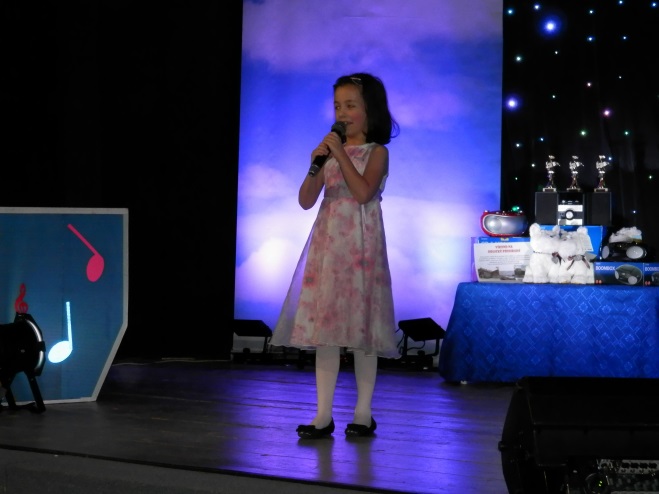 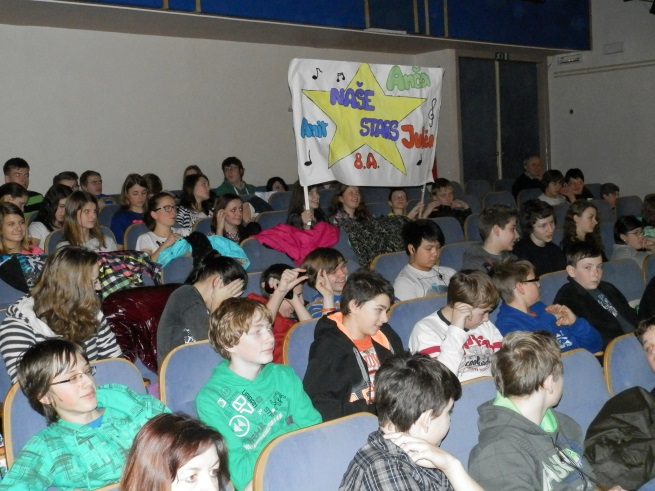 